Портфолио        ученика   ОСНОВНОЙ ШКОЛЫ       _____________ф.и.о.________________                                                                                                           ГБОУ СОШ № 585                            Санкт-Петербурга1.Динамика   результатов учебной деятельностиРезультаты метапредметных , диагностических работ, ВПР2.Результаты государственной (итоговой) аттестации2. Достижения ученика в предметных конкурсах и олимпиадахУчастие в предметных  олимпиадах2. Участие в конкурсах по предметам3.Проектно-исследовательская деятельность ученика.                        Рефераты, доклады,   презентации. Публичные выступления.   Творческие работы     (публикации, репортажи, выставки и т.д.).4.  Достижения (в спорте, художественном и техническом творчестве)5.Участие в мероприятиях, практиках6. Наличие грамот, благодарственных писем от организацийСводная итоговая ведомость.(Фамилия, имя, отчество)Сам о себе.Сочинение -  рассуждение на тему: «Чему я научился в основной школе? Чему я готов учиться в старшей школе?»__________________________________________________________________________________________________________________________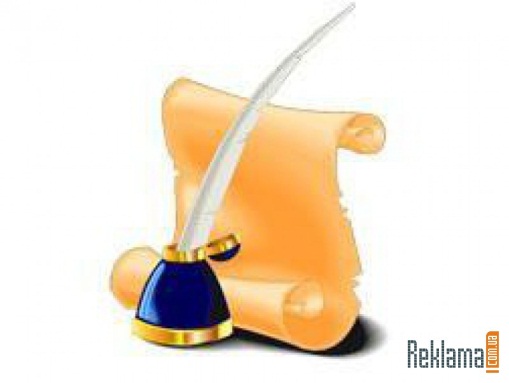 _____________________________________________________________________________________________________________________________________________________________________________________________________________________________________________________________________________________________________________________________________________________________________________________________________________________________________________________Вид работыРезультаты (процент выполнения или отметка)Результаты (процент выполнения или отметка)Результаты (процент выполнения или отметка)Результаты (процент выполнения или отметка)Результаты (процент выполнения или отметка)5 класс6 класс7 класс8 класс9 классЭкзаменыматематикаРусский языкПредмет по выбору- ____________Предмет по выбору-____________ИИПрезультатыпредметкласс          школа          школа           район           район          город          городРФРФмеждународнаямеждународнаяпредметклассучастиепризерпобедаучастиепризер победаучастиепризер победаучастиепризерпобедаучастиепризерпобедапредметкласс          школа          школа           район           район          город          городРФРФмеждународныймеждународныйпредметклассучастиепризерпобедаучастиепризер победаучастиепризер победаучастиепризерпобедаучастиепризерпобедаКлассВид работыТемаРезультатНазвание мероприятияУровень (школьный, районный, городской и др.)Результат (участник, призер, победитель)Наличие значка ГТО (серебряный/золотой)5 класс6 класс7 класс8 класс9 классУровень (классный, школьный, районный, городской, всероссийский, международный)Степень активности (высокая, средняя, низкая  с учётом качества выполненных поручений)5 класс6 класс7  класс8 класс9 классУровень (другое ОУ, районный, городской, всероссийский) количество5 класс6 класс7 класс8 класс9 класс№ПоказателиБаллыБаллыБаллыБаллыБаллы№Показатели5 класс6 класс7 класс8 класс9 класс1Динамика результатов учебной деятельности2Достижения в олимпиадах, конкурсах3Проектно-исследовательская деятельность4Достижения (в спорте, художественном и техническом творчестве)5Участие в мероприятиях, практиках6Наличие грамот, благодарственных писем от организацийИТОГО: